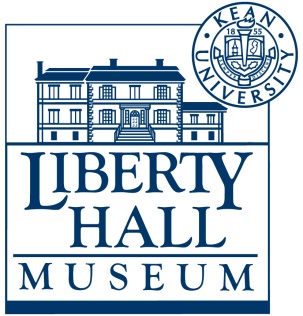 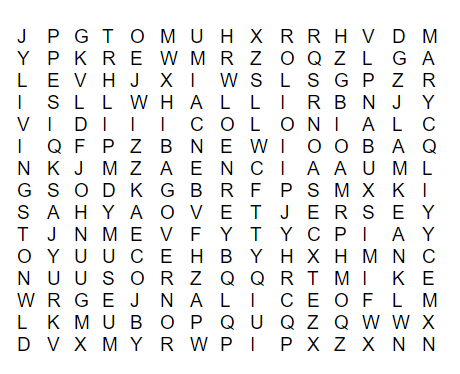 WILLIAMLIVINGSTONJOHNKEANMARYALICENEWJERSEYLIBERTYHALLMUSEUMURSINOGOVERNORCOLONIALELIZABETHTOWN